Publicado en Madrid el 08/03/2018 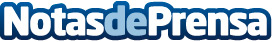 5 ventajas de invertir en la costa española, según Instituto de ValoracionesLa alta rentabilidad, el dinamismo del mercado, con una importante participación extranjera, y la fuerte actividad turística favorecen la viabilidad de las inversionesDatos de contacto:AutorNota de prensa publicada en: https://www.notasdeprensa.es/5-ventajas-de-invertir-en-la-costa-espanola_1 Categorias: Nacional Inmobiliaria Finanzas Construcción y Materiales http://www.notasdeprensa.es